Herd Management and DiseaseWhy is it important to have a veterinarian client-patient relationship? ___________________________________________________________________________________________Match the Following:____	Name of Drug	A. Manufacturer’s reference number to indicate the     day/batch which the product was made. ____	Storage		B. Tells when to discard the drug. ____	Expiration Date	C. Brand or generic name of drug being prescribed.    ____	Lot Number		D. Tells how the medication should be kept when not in use.________________ is extremely important when dehorning, castrating, giving injections and tattooing in the attempt to avoid tetanus taking the life of your goat.  What are ways that you can control the development of internal parasites in your goat herd? ___________________________________________________________________________________________________________________________________________________________________________________________________________________________Caprine arthritis encephalitis (CAE) is a disease that can be transferred to the kid via ________________. Explain why all kids should have their navels dipped in 7% iodine after birth. 
_______________________________________________________________________Why can’t horns be sawed off after the animal is grown and the horns are large? ______________________________________________________________________________________________________________________________________________When are kids normally dehorned? ___________________________________________A castrated male goat is called a _____________. Identify the Following: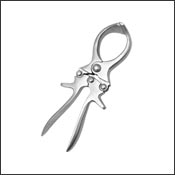 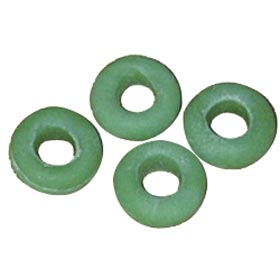 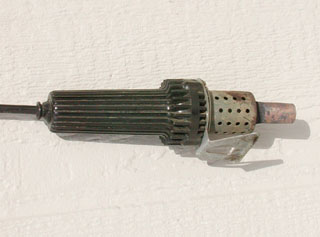 	________________	       	   ________________		________________Explain the identification process of kids. How early should identification be done and what methods can be used? ________________________________________________
______________________________________________________________________________________________________________________________________________When ear tagging your goats, the right ear identifies the _________ and the left ear identifies the ________year and ________. Explain how to control the development of internal parasites. ______________________
______________________________________________________________________________________________________________________________________________Goats are susceptible to urinary calculi. What causes this condition and can it be fatal?
______________________________________________________________________________________________________________________________________________This fungus is contagious, easy to spread and is a zoonotic disease.  ________________Describe what can be done prior to kidding to assist in preventing ketosis. __________________________________________________________________________________________________________________________________________________________Match the Following: ____	Oral			A. Injections given by inserting a needle just under the skin.   ____	Subcutaneous	B. Administering drugs straight into the muscle. ____	Intravenous		C. Injections given directly into the bloodstream. ____	Intramuscular	D. Administering of drugs through the mouth. 